Lancaster Seventh-Day Adventist ChurchA House of Prayer for All People 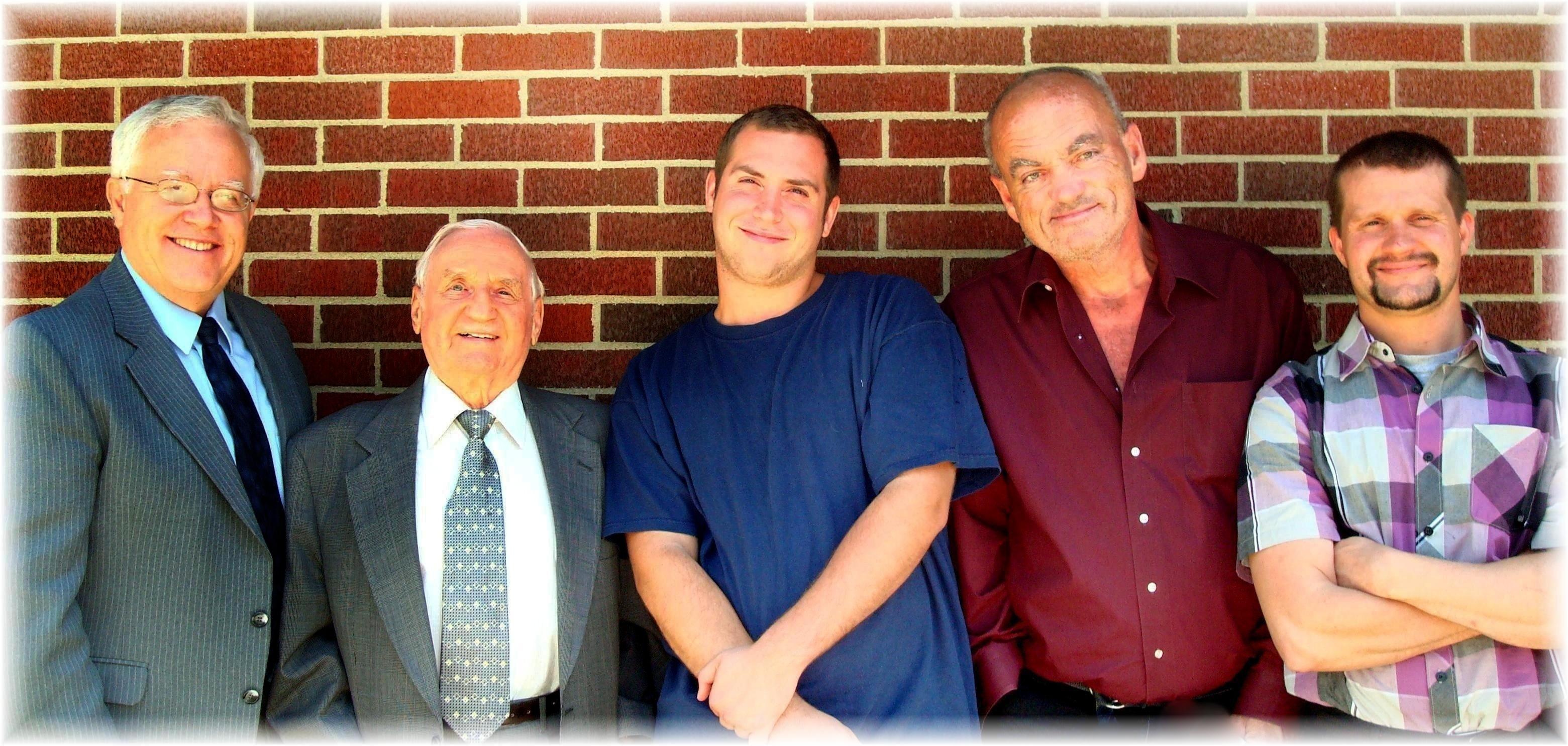   Al           Al          Alan         Allen       Allen   